   Upper Bann U3a (Northern Ireland)                    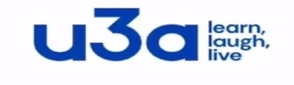      **To reduce costs, the committee will communicate with you via email. MEMBERSHIP FEESCHARITY GIFT AID DECLARATIONIf you are a UK Taxpayer boost your donation by 25p of Gift Aid for every £1 you donate. I want to Gift Aid my donation of£______ and any donations I make in the future or have made in the past 4 years to Upper Bann U3ASIGNED_______________________________________________________ DATED ________________________I am a UK taxpayer and I understand that if I pay less Income Tax and/or Capital Gains Tax than the amount of Gift Aid claimed on all my donations in the relevant tax year at tax year it is my responsibility to pay any difference. Gift Aid claimed will be used to help fund all of Upper Bann U3A's activities. Please notify Upper Bann U3A if you:want to cancel this declarationchange your name or home addressno longer pay sufficient tax on your income and/or capital gainsIf you pay Income Tax at the higher or additional rate and want to receive the additional tax relief due to you, you must include all your Gift Aid donations on your Self-Assessment tax return or ask HM Revenue and Customs to adjust your tax code.TERMS AND CONDITIONS OF MEMBERSHIPAll members must:Abide by the Principles of the U3A movement.Always act in the best interests of the U3A and never do anything to bring the U3A into disrepute.Abide by the terms and conditions of the constitution.Treat fellow members with respect and courtesy at all times.Comply with and support the decisions of the elected committee.Advise the committee of any change in your personal details.Abide by the Member Code of Conduct.PRIVACY STATEMENTUpper Bann U3A processes member information so that we can keep you informed about events, groups and activities as part of your membership Upper Bann U3A’s lawful basis for collecting this information is legitimate interest/contract. In processing your information Upper Bann U3A will;To store it securely for membership purposes as long as you are a member.To communicate with you as a U3A member.To share with group leaders for those groups that you are a member of.To send you general information about the Third Age Trust (the national organisation to which U3As are affiliated). □     I consent to my data being used for membership purposes as detailed above.Are you happy to be added to the direct mailing list for the Third Age Trust magazines – Third Age Matters and Sources? If so,please tick the box below:   □       I consent to my data being shared with the company who oversee the distribution of the Trust Magazines.You can request for your data not to be used for any of these purposes at any time by contacting the Membership secretaryFor internal useMembership Secretary:     Mr Trevor Hutton – 23 Enniscrone Park, Portadown BT635DQ. Tele: 028 3833 3849Charity Commission for Northern Ireland: NIC100619                                              RETENTION PERIOD – 7yrs to meet HMRC RegulationsNameEmail **Telephone (Home)   028AddressTelephone (Mobile)PostcodePostcodeAnnual membership £12.00Fees out of the membership above are paid to our national organization , the Third Age Trust, which provides a wide range of services and benefits, including liability insurance cover and the Third Age Magazine.Membership fees are payable - Cheque to ‘Upper Bann U3A’ or Cash (Sorry no Postal Orders)I apply for membership of Upper Bann U3A and confirm that I will abide by the terms of membership as stated above. I confirm that I have completed the form myself and I enclose full payment of fees.Signed                                                                                                                                              DatedReceivedLoggedMembership NoBeaconTestBeaconWelcomeBeaconTransaction